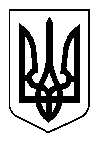 МІСЦЕВЕ САМОВРЯДУВАННЯГВАРДІЙСЬКА СЕЛИЩЕНА РАДАНОВОМОСКОВСЬКОГО РАЙОНУДНІПРОПЕТРОВСЬКОЇ ОБЛАСТІП Р О Е К Т  Р І Ш Е Н Н Я____________ 2015 року							№ ______Про встановлення ставки акцизногоподатку на території Гвардійськоїселищної радиУ зв’язку з внесенням змін до Податкового кодексу України Законом України «Про внесення змін до Податкового кодексу України та деяких законодавчих актів України щодо податкової реформи» № 71VІІІ від 28.12.2014 р., на виконання вимог ст. 7, 8, 10, 12, ст. 212 - 223 Податкового кодексу України, з метою врегулювання порядку обчислення і сплати акцизного податку та залучення додаткових коштів в селищний бюджет, керуючись Законом України «Про засади державної регуляторної політики у сфері господарської діяльності», п. 24 ст. 26 Закону України «Про місцеве самоврядування в Україні», Гвардійська селищна радаВ И Р І Ш И Л А: 1. Встановити на території Гвардійської селищної ради акцизний податок.	2. Платниками податку є особи - суб'єкти господарювання роздрібної торгівлі, які здійснюють реалізацію підакцизних товарів.	Особи - суб'єкти господарювання роздрібної торгівлі, які здійснюють реалізацію підакцизних товарів, підлягають обов'язковій реєстрації як платники податку контролюючими органами за місцезнаходженням пункту продажу товарів не пізніше граничного терміну подання декларації акцизного податку за місяць, в якому здійснюється господарська діяльність.	3. Об'єктами оподаткування є операції з реалізації суб'єктами господарювання роздрібної торгівлі підакцизних товарів.	Реалізація суб’єктами господарювання роздрібної торгівлі підакцизних товарів - продаж пива, алкогольних напоїв, тютюнових виробів, тютюну та промислових замінників тютюну, товарів, зазначених у підпункті 215.3.4 пункту 215.3 статті 215 Податкового кодексу України, безпосередньо громадянам та іншим кінцевим споживачам для їх особистого некомерційного використання незалежно від форми розрахунків, у тому числі на розлив у ресторанах, кафе, барах, інших суб’єктах господарювання громадського харчування;	4. База оподаткування - вартість (з податком на додану вартість) підакцизних товарів, що реалізовані суб'єктами господарювання роздрібної торгівлі.	5. Ставка податку встановлюється у розмірі 5 % від вартості (з податком на додану вартість) підакцизних товарів, що реалізовані суб'єктами господарювання роздрібної торгівлі.	6. Датою виникнення податкових зобов'язань щодо реалізації суб'єктами господарювання роздрібної торгівлі підакцизних товарів є дата здійснення розрахункової операції відповідно до Закону України "Про застосування реєстраторів розрахункових операцій в сфері торгівлі, громадського харчування та послуг", а у разі реалізації товарів фізичними особами - підприємцями, які сплачують єдиний податок, - є дата надходження оплати за проданий товар.	7. Суми податку перераховуються до бюджету суб'єктом господарювання роздрібної торгівлі, який здійснює реалізацію підакцизних товарів, протягом 10 календарних днів, що настають за останнім днем відповідного граничного строку, передбаченого  Податковим кодексом України для подання податкової декларації за місячний податковий період.	8. Особа - суб'єкт господарювання роздрібної торгівлі, який здійснює реалізацію підакцизних товарів, сплачує податок за місцем здійснення реалізації таких товарів.	9. Базовий податковий період для сплати податку відповідає календарному місяцю.10. Рішення Гвардійської селищної ради № 10-30/VI від 20.01.2015 р. «Про встановлення акцизного податку на території Гвардійської селищної ради» втрачає чинність з 01 січня 2016 року.11. Оприлюднити дане рішення згідно чинного законодавства та у десятиденний строк з дня оприлюднення надати до Новомосковської ОДПІ Головного управління ДФС у Дніпропетровській області.12. Контроль за виконанням рішення покласти на постійну комісію Гвардійської селищної ради з питань планування, соціально-економічного розвитку та бюджету селища.13. Відповідальність за виконання рішення покласти на головного бухгалтера Гвардійської селищної ради.14. Рішення набуває чинності з 01 січня 2016 року.Гвардійський селищний  голова 						В.С. ЖилінськийАналіз регуляторного впливу до проекту рішенняГвардійської селищної ради «Про встановлення ставки акцизного податку на території Гвардійської селищної ради»	Аналіз регуляторного впливу проекту рішення Гвардійської селищної ради «Про встановлення ставки акцизного податку на території Гвардійської селищної ради» підготовлено згідно з вимогами Закону України «Про засади державної регуляторної політики у сфері господарської діяльності», Закону України «Про місцеве самоврядування в Україні», Методики проведення аналізу впливу регуляторного акта, затвердженої постановою Кабінету Міністрів України від 11.03.2004 № 308.1. Визначення та аналіз проблеми, яку пропонується розв’язатишляхом регулювання господарських відносинРеформування країни неможливе без ефективного розвитку територіальних громад, який потребує відповідного фінансового забезпечення, безпосередньо залежного від способу наповнення місцевих бюджетів. Тому, в рамках загальнодержавної кампанії з децентралізації влади, Законом України від 28.12.2014 № 71-VIII «Про внесення змін до Податкового кодексу України та деяких інших законодавчих актів України щодо податкової реформи», до Податкового кодексу України були внесені суттєві зміни стосовно принципів формування доходної частини місцевих бюджетів, які містили включення до переліку місцевих податків та зборів тих джерел, надходження від яких є фінансово значимими та стабільними. Таким джерелом є, зокрема, акцизний податок в частині реалізації суб’єктами господарювання роздрібної торгівлі підакцизних товарів.Проблема, яку планується вирішити - це збільшення потенційних джерел надходжень до дохідної частини бюджету селища, врегулювання порядку обчислення та сплати акцизного податку в частині реалізації суб’єктами господарювання роздрібної торгівлі підакцизних товарів.Відповідно до ст. 9 Податкового кодексу України, акцизний податок відноситься до загальнодержавних податків. Згідно до п. 12.4.4 ст. 12 Податкового кодексу України, до повноважень сільських, селищних, міських рад щодо податків та зборів належать встановлення в межах, визначених Податковим Кодексом, ставок акцизного податку з реалізованих суб’єктами господарювання роздрібної торгівлі підакцизних товарів.На виконання вимог Податкового кодексу України та з метою забезпечення додаткових надходжень до бюджету селища необхідно прийняти рішення «Про встановлення ставки акцизного податку на території Гвардійської селищної ради». Проте селищна рада не регулює ставку даного податку, адже вона є стала і зафіксована у підпункті 215.3.10 пункту 215.3 статті 215 Податкового кодексу України, навіть в разі не встановлення радою даного податку, буде застосовуватися ставка податку визначена в Податковому кодексі України. Таким чином, з метою безумовного виконання вимог Податкового кодексу України на території Гвардійської селищної ради, пропонується прийняття рішення «Про встановлення ставки акцизного податку на території Гвардійської селищної ради»2. Визначення цілей регулювання.Впровадження регуляторного акту дозволить забезпечити реалізацію державної політики в податковій сфері, зокрема, вимог Податкового Кодексу України, спрямованих на поповнення дохідної частини селищного бюджету для забезпечення реалізації програм соціально-економічного розвитку селища.Проект рішення є нормативно-правовим актом, який спрямовано на:а) визначення ставки акцизного податку в частині реалізації суб’єктами господарювання роздрібної торгівлі підакцизних товарів, що встановлюється на території селища, і обов‘язкових елементів податку;3.Визначення та оцінка усіх прийнятих альтернативних способів досягнення зазначених цілейМожливі такі альтернативні варіанти:Неприйняття Гвардійською селищною радою рішення «Про встановлення ставки акцизного податку на території Гвардійської селищної ради». Відповідно до статті 12 Податкового кодексу України, у разі неприйняття селищною радою відповідного рішення про встановлення акцизного податку в частині реалізації суб’єктами господарювання роздрібної торгівлі підакцизних товарів, такий податок справлятиметься, виходячи з норм Податкового кодексу України. Прийняття Гвардійською селищною радою рішення «Про встановлення ставки акцизного податку на території Гвардійської селищної ради» забезпечить встановлення порядку обчислення та сплати акцизного податку та збільшення надходжень до місцевого бюджету. Вирішити вищезазначену проблему за допомогою ринкових механізмів без прийняття відповідного регуляторного акту не можна, так як це буде суперечить нормам діючого законодавства.	Аналіз обраної альтернативи показує, що перший спосіб не є прийнятним, оскільки він цілком не задовольняє ні інтереси держави, ні територіальної громади селища Гвардійське та порушує норми чинного законодавства. 	Досягнення встановлених цілей відбудеться лише за умови безпосереднього державного регулювання, шляхом прийняття запропонованого акту. Цей спосіб досягнення цілей є найбільш оптимальним та доцільним, оскільки відповідає вимогам чинного законодавства, забезпечує належні надходження до місцевого бюджету.	За таких обставин, перевага була віддана другому способу, оскільки у цьому випадку досягнути вищезазначеної мети можливо у найбільш короткий термін з врахуванням особливостей роботи селищної ради, її виконавчого органу, органів податкової  інспекції.4.Опис механізмів і заходів, які забезпечать розв’язання визначеної проблеми шляхом прийняття запропонованого регуляторного актаРозробка і запровадження нормативно-правового акту, орієнтованого на реалізацію норм Податкового кодексу України, дозволить встановити єдиний порядок обчислення та сплати акцизного податку та збільшити надходження до місцевого бюджету. 	Реалізація запропонованого регулювання буде здійснюватися шляхом впровадження наступних заходів: затвердження рішення «Про встановлення ставки акцизного податку на території Гвардійської селищної ради»; інформування платників про ставку податку та порядок його сплати у 2016 році;надходжень встановлених податків до місцевого бюджету.5.Обґрунтування можливості досягнення встановлених цілейу разі прийняття запропонованого регуляторного актаПрийняття запропонованого регуляторного акта дасть змогу забезпечити:введення в дію акцизного податку на території Гвардійської селищної ради з 01 січня 2016 року;надходження коштів від сплати акцизного податку до місцевого бюджету;направлення додаткових коштів на здійснення програм соціально-економічного розвитку, збільшення фінансування соціальної сфери, забезпечення необхідної основи для формування фінансово-економічної бази місцевого самоврядування за рахунок справляння акцизного податку.Запропонований проект акту розроблено у відповідності до вимог діючого законодавства, що регламентує розмір ставки акцизного податку. Він максимально відповідає вимогами часу, стану та тим умовам, що склалися у селищі і потребує затвердження Гвардійською селищною радою.	Одним з основних зовнішніх чинників, що впливатимуть на дію регуляторного акта є зміна законів та підзаконних нормативно-правових актів у сфері податкових відносин. Таким чином, безперервно проводитиметься моніторинг чинників, які впливають на дію регуляторного акта, та в разі необхідності вноситимуться до нього відповідні коригування і доповнення.	Можливої шкоди від наслідків дії акта не передбачається.6.Визначення очікуваних результатів прийняття запропонованого регуляторного акта, зокрема розрахунок очікуваних витрат та вигод суб’єктів господарювання, громадян та держави внаслідок дії регуляторного акта	Запровадження нормативно-правового акта, орієнтованого на реалізацію норм Податкового кодексу України в частині встановлення акцизного податку дозволить збільшити доходну частину селищного бюджету.	Регулювання впливає на кожну з наступних базових сфер: інтереси суб’єктів господарювання роздрібної торгівлі, які здійснюють реалізацію підакцизних товарів, інтереси держави, органу місцевого самоврядування:	Запропонований проект регуляторного акту не потребує додаткових фінансових витрат на його впровадження з боку громадян та органів місцевого самоврядування.7.Аналіз вигод та витрат.Основними групами впливу даного документу слід вважати:- територіальну громаду Гвардійської селищної ради;- суб’єктів господарювання роздрібної торгівлі, які здійснюють реалізацію підакцизних товарів на території Гвардійської селищної ради8.Обґрунтування запропонованого строку чинності регуляторного акта.	Термін дії запропонованого регуляторного акта не обмежено у часі, оскільки його прийняття та застосування є загальнообов'язковим на території Гвардійської селищної ради та діє на широке коло фізичних та юридичних осіб. 	Термін дії регуляторного акту обумовлений стабільністю нової редакції Податкового кодексу України. У разі внесення змін чи доповнень, що впливають на розмір ставки акцизного податку та порядок його сплати, зміни і доповнення будуть вноситись і до регуляторного акту. Коригування рішення можливе у разі об’єктивних змін в економічній діяльності селища та країни, а також внаслідок негативних показників відстежень результативності регуляторного акту.9.Визначення показників результативності регуляторного акта	Показниками результативності запропонованого регуляторного акта являються:додаткові надходження коштів до місцевого бюджету від сплати акцизного податку,формування фінансово-економічної бази місцевого самоврядування за рахунок справляння акцизного податку,рівень поінформованості з основних положень акта,кількість платників податку; 10.Визначення заходів, за допомогою яких буде здійснюватися відстеження результативності регуляторного акта в разі його прийняття	Відстеження результативності регуляторного акта буде здійснюватися згідно Закону України «Про засади державної регуляторної політики у сфері господарської діяльності» та Методики відстеження результативності, затвердженої постановою Кабінету Міністрів України від 11.03.2004 р. № 308.	Відстеження результатів акта здійснюватиметься за наступними показниками:1. Проведення аналізу інформації щодо щомісячних сум надходжень до місцевого бюджету від сплати акцизного податку.2. Відстеження кількості платників податку на території селища.	Відстеження результатів акта здійснюватиметься шляхом проведення:- базового відстеження результативності регуляторного акта до дня набрання чинності регуляторного акту.- повторного відстеження результативності регуляторного акта через рік після набрання ним чинності, але не пізніше двох років з дня набрання чинності цим актом.- періодичного відстеження результативності регуляторного акта через три роки після проведення повторного відстеження результативності регуляторного акту відповідно до ст. 10 Закону України «Про засади державної регуляторної політики у сфері господарської діяльності.	Гвардійський селищний голова				         В.С. ЖилінськийСфери впливуВид впливусуб’єкти господарювання роздрібної торгівліВстановлення порядку обчислення і сплати акцизного податку.Інтереси держави, органу місцевого самоврядуванняЗабезпечення виконання вимог чинного законодавства України. Збільшення надходжень до селищного бюджету від сплати акцизного податку.Група впливуВигодиВитратисуб’єкти господарювання роздрібної торгівлі, які здійснюють реалізацію підакцизних товарівНаправлення додаткових коштів на розвиток підприємництва Сплата офіційно встановленої фіксованої ставки податку у розмірі 5 відсотків від вартості (з податком на додану вартість) підакцизних товарів, що реалізовані суб'єктами господарювання роздрібної торгівлі.Територіальна громада Гвардійської селищної ради- додаткові надходження до селищного бюджету; - покращення фінансування на реалізацію заходів селищних програмВитрати, пов`язані з прийняттям, оприлюдненням та популяризацією регуляторного акту 